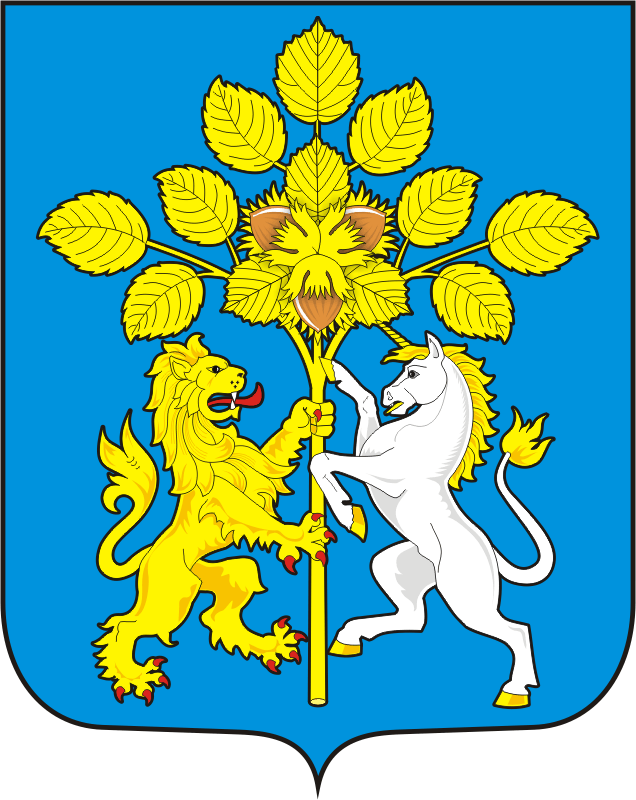   СОВЕТ ДЕПУТАТОВ  МУНИЦИПАЛЬНОГО ОБРАЗОВАНИЯСПАССКИЙ  СЕЛЬСОВЕТ САРАКТАШСКОГО РАЙОНАОРЕНБУРГСКОЙ ОБЛАСТИ ВТОРОГО  СОЗЫВАР Е Ш Е Н И Е   внеочередного заседания Совета депутатов Спасского сельсовета второго созыва27.12.2023                                    с. Спасское                                               №123                                                                         О бюджете муниципального образования Спасский сельсовет Саракташского района Оренбургской области на 2024 год и на плановыйпериод 2025 и 2026 годов	Рассмотрев основные параметры местного бюджета на 2024 год и на плановый период 2025 и 2026 годовСовет депутатов Спасского сельсоветаРЕШИЛ:      1. Утвердить основные характеристики местного бюджета на 2024 год в размерах:1) прогнозируемый общий объем доходов 9 393 195,00 рублей;2) общий объем расходов 9 393 195,00 рублей; 3) прогнозируемый дефицит местного бюджета 0,00 рублей;4) верхний предел муниципального долга МО Спасский сельсовет на 1 января 2024 года 0,00 руб., в том числе верхний предел долга по муниципальным гарантиям 0,00 рублей.2. Утвердить основные характеристики бюджета МО Спасский сельсовет на 2025 и 2026 годы в размерах:1) прогнозируемый общий объем доходов на 2025 год 6 674 100,00 рублей, на 2026 год 8 832 300,00 рублей;2) общий объем расходов на 2025 год 6 674 100 рублей, в том числе условно утвержденные расходы 162 600,00 рублей, на 2026 год 8 832 300,00 рублей, в том числе условно утвержденные расходы 332 300,00 рублей; 3) прогнозируемый дефицит на 2025 год 0,00 рублей, на 2026год 0,00 рублей;4) верхний предел муниципального долга бюджета поселения на 1 января 2026 года 0,00 рублей, на 1 января 2027 года 0,00 рублей, в том числе верхний предел долга по муниципальным гарантиям бюджета поселения на 1 января 2026 года 0,00 рублей, на 1 января 2027 года 0,00 рублей.3. Утвердить источники финансирования дефицита бюджета МО Спасский сельсовет на 2024 год и на плановый период 2025 и 2026 годов согласно приложению 1;4.  Учесть поступление доходов в бюджет поселения по кодам видов доходов, подвидов доходов на 2024 год и на плановый период 2025 и 2026 годов, согласно приложению 2;5. Утвердить распределение бюджетных ассигнований бюджета поселения по разделам и подразделам классификации расходов бюджета поселения на 2024 год и на плановый период 2025 и 2026 годов, согласно приложению 3;6. Утвердить распределение бюджетных ассигнований бюджета поселения по разделам, подразделам, целевым статьям (муниципальным программам Спасского сельсовета и непрограммным направлениям деятельности), группам и подгруппам видов расходов классификации расходов бюджета на 2024 год и на плановый период 2025 и 2026 годов согласно приложению 4;7. Утвердить ведомственную структуру расходов бюджета поселения на 2024 год и на плановый период 2025 и 2026 годов согласно приложению 5;8. Утвердить распределение бюджетных ассигнований бюджета поселения по целевым статьям (муниципальным программам Спасского сельсовета и непрограммным направлениям деятельности), разделам, подразделам, группам, и подгруппам видов расходов классификации расходов на 2024 год и на плановый период 2025 и 2026 годов согласно приложению 6;9. Установить следующие дополнительные основания для внесения изменений в бюджетную роспись бюджета поселения без внесения изменений в настоящее решение:перераспределение бюджетных ассигнований, предусмотренных главным распорядителем средств бюджета поселения, между направлениями расходов в пределах общего объема бюджетных ассигнований программной (непрограммной) статьи кода целевой статьи расходов, видами расходов в целях исполнения обязательств бюджета поселения;перераспределение бюджетных ассигнований, в целях обеспечения условий софинансирования, получения средств из других бюджетов бюджетной системы Российской Федерации, за исключением публично-нормативных обязательств, оплаты труда и коммунальных услуг;увеличение расходов бюджета поселения на фактически поступающие в бюджет поселения средства в случае и порядке, установленным пунктом 5 статьи 242 Бюджетного кодекса Российской Федерации;перераспределение бюджетных ассигнований, предусмотренных бюджету поселения бюджетных средств, в размере, необходимом для исполнения обязательств, предусмотренных заключенными соглашениями о предоставлении межбюджетных трансфертов бюджету МО Спасский сельсовет и (или) нормативными правовыми актами, устанавливающими правила предоставления межбюджетных трансфертов; увеличение бюджетных ассигнований в случае поступления (выделения) субсидий, субвенций, иных межбюджетных трансфертов и безвозмездных поступлений от юридических лиц, имеющих целевое назначение, сверх объемов, утвержденных настоящим решением;перераспределение бюджетных ассигнований МО Спасский сельсовет бюджетных средств, в целях реализации региональных проектов, направленных на достижение целей и решение задач национальных и федеральных проектов, и приоритетных проектов Оренбургской области, приоритетных проектов Саракташского района;увеличение бюджетных ассигнований МО Спасский сельсовет бюджетных средств сверх объемов, утвержденных настоящим решением, за счет поступающих из федерального, областного и (или) районного бюджетов межбюджетных трансфертов, не имеющих целевого характера, в целях реализации региональных проектов и (или) проектов Спасского сельсовета направленных на достижение целей и решение задач национальных и федеральных проектов, приоритетных проектов и муниципальных программ МО Спасский сельсовет;перераспределение бюджетных ассигнований главных распорядителей бюджетных средств на финансовое обеспечение мероприятий муниципальных программ МО Спасский сельсовет между мероприятиями муниципальных программ сельского поселения, а также разделами (подразделами), видами расходов в целях исполнения обязательств бюджета поселения;перераспределение бюджетных ассигнований, предусмотренных на социальные выплаты гражданам, кроме публичных нормативных социальных выплат, между видами социальных выплат при образовании экономии в ходе исполнения бюджета поселения;перераспределение бюджетных ассигнований, предусмотренных МО Спасский сельсовет бюджетных средств по непрограммным направлениям деятельности, между разделами (подразделами), целевыми статьями, видами расходов при образовании экономии в ходе исполнения бюджета поселения;перераспределение бюджетных ассигнований на финансовое обеспечение мероприятий, связанных с предотвращением влияния ухудшения экономической ситуации на развитие отраслей экономики, с профилактикой и устранением последствий распространения коронавирусной инфекции, а также на иные цели, определенные местной администрацией;перераспределение бюджетных ассигнований между видами источников финансирования дефицита местного бюджета;увеличение (сокращение) бюджетных ассигнований в случае получения (сокращения) дотации из других бюджетов бюджетной системы Российской Федерации.10. Утвердить объем бюджетных ассигнований муниципального дорожного фонда бюджета поселения на 2024 год в сумме 1 028 000руб, на 2025 год       1 051 000 руб., на 2026 год 3 152 855,67 руб. 11. Утвердить общий объем бюджетных ассигнований на исполнение публичных нормативных обязательств, предусмотренных местным бюджетом МО Спасский сельсовет на 2024 год в сумме 0,00 рублей, на 2025 год 0,00 рублей, на 2026 год 0,00 рублей.12. Утвердить распределение межбюджетных трансфертов, передаваемых районному бюджету из бюджета Спасского сельсовета на осуществление части полномочий по решению вопросов местного значения в соответствии с заключенными соглашениями на 2024 год и на плановый период 2025, 2026 годов согласно приложению № 7.13. Утвердить основные параметры первоочередных расходов бюджета поселения на 2024 год согласно приложению № 8.14. Установить предельный объем муниципального долга бюджета поселения на 2024 год 0,00 рублей, на 2025 год 0,00 рублей, на 2026 год 0,0 рублей.15. Установить, что в 2024 году казначейскому сопровождению подлежат расчеты по муниципальным контрактам о поставке товаров, выполнении работ, оказании услуг, заключаемым на сумму 10 000,00 тыс. рублей и более, для обеспечения муниципальных нужд Спасского сельсовета Саракташского района Оренбургской области.16. Установить, что при составлении годовой, квартальной и месячной отчетности об исполнении бюджета Спасского сельсовета при отражении плановых показателей по доходам и источникам финансирования дефицита бюджета, учитывать поступившие уведомления о предоставлении субсидий, субвенций, иных межбюджетных трансфертов, имеющих целевое назначение, уведомления по расчетам между бюджетами по межбюджетным трансфертам.17. Контроль за исполнением данного решения возложить на постоянную комиссию Совета депутатов местного бюджета по бюджетной, налоговой и финансовой политике, собственности и экономическим вопросам, торговле и быту (Лашманов А.Н.)18.  Настоящее решение вступает в силу после его опубликования на официальном сайте администрации МО Спасский сельсовет и распространяется на правоотношения, возникшие с 1 января 2024 года.Председатель Совета депутатов сельсовета                       Р.Г. МагомедовГлава МО Спасский сельсовет                                        А.М. ГубанковРазослано: администрация сельсовета, прокурору района, райфо.